Antrag auf Förderung 
der technischen Infrastruktur im Bereich des Regionalfernsehens für das Jahr 20Hiermit beantragen wir die Förderung der jährlichen Zuführungs- und Verbreitungskosten für ein Fernsehsignal unabhängig von der Verbreitungstechnik, in Höhe von insgesamt netto  €.Zuwendungsempfänger/in	Ansprechpartner/inDatum: Anlagen  	bei GmbH Nachweis der Eintragung ins Handelsregister	die letzte Bilanz 	der Wirtschaftsplan für das betreffende Förderjahr	eine Programmbeschreibung und einen Sendeplan von einem Monat mit 
Kennzeichnung der Sendezeit an DritteErklärungen zur beantragten FörderungFür die/den Antragsteller/in besteht allgemein oder für das Vorhaben eine Berechtigung zum Vorsteuerabzug

 ja		 nein
Der/dem Antragsteller/in ist bekannt, dass sich die Gewährung des Zuschusses nach 
den Förderrichtlinien der Landesanstalt für Kommunikation einschließlich der „Allgemeinen Nebenbestimmungen für Zuwendungen zur Projektförderung” (ANBest-P) richtet.Der/dem Antragsteller/in ist bekannt, dass die Erhebung personenbezogener Daten für 
die Bearbeitung des Zuwendungsverfahrens erforderlich ist. Es gelten die Auskunfts- und Berichtigungsrechte nach dem LDSG-BW.Der/die Antragsteller/in bestätigt, dass bei der Weitergabe von personenbezogenen Daten 
der Beschäftigten zur Ermittlung und Überprüfung der Höhe der Zuwendung und der 
Einhaltung des Besserstellungsverbotes keine Verletzung schutzwürdiger Interessen im Sinne 
des Bundesdatenschutzgesetzes vorliegt. Die entsprechenden Einwilligungen der Beschäftigten bestehen.Der/dem Antragsteller/in ist bekannt, dass alle Tatsachen, von denen die Bewilligung, Gewährung, Rückforderung oder das Belassen der beantragten Förderung abhängig sind, subventionserheblich im Sinne von § 264 des Strafgesetzbuches (Subventionsbetrug) sind und dass sich nach § 264 des Strafgesetzbuches strafbar macht, wer über subventionserhebliche Tatsachen falsche oder unvollständige Angaben macht oder Angaben hierüber unterlässt. Zu den subventionserheblichen Tatsachen gehören insbesondereDie Angaben dieses Antrags und in den beigefügten Anlagen sowie den dazu nachgereichten oder nachgeforderten Unterlagen. Die Angaben in den Verwendungsnachweisen und den BelegenDie Sachverhalte, von denen der Widerruf oder die Rücknahme der Bewilligung 
und die Erstattung der Zuwendung abhängen.Der/die Antragsteller/in erklärt, dass sie/er die Landesanstalt über wesentliche Änderungen, insbesondere in den Bereichen Inhalt, Kosten, Finanzierung usw. informiert. Der/die Antragsteller/in versichert die Richtigkeit und Vollständigkeit sämtlicher in den Antragsunterlagen enthaltenen Angaben., ______________________________________________Unterschriften/en der vertretungsberechtigten Person/enZuwendungsfähige Ausgaben 
gem. Ziff. 2.3.1 der Förderrichtlinien für das Jahr 20
Hinweis: 
Beim Ausfüllen der Euro-Felder bitte NICHT die „Enter”-Taste drücken, um die automatische Berechnungsfunktion zu erhalten.Einspeisung in die Breitbandverteilnetze innerhalb des zugewiesenen VerbreitungsgebietesEuroEuro0,00€0,00€0,00€0,00€0,00€0,00€SUMME0,00€Verbreitung über digitalen Satellit, DVB-t2, IPTV, Streaming; 
Apps und Mediatheken (Apps sind bis max. 12.000 € förderfähig)EuroEuro0,00€0,00€0,00€0,00€0,00€0,00€SUMME0,00€Zuführung vom Studio zur EinspeisestelleEuroEuroEuro0,000,00€0,000,00€0,000,00€0,000,00€0,000,00€0,000,00€SUMME0,000,00€Gesamtsumme der Ausgaben0,00€€Von Dritten gegen Entgelt genutzte Sendezeiten, soweit sie die Dauer von zwei Stunden in der Zeit von 06.00 bis 
24.00 Uhr überschreiten(hiervon ausgenommen sind Sendungen der katholischen und evangelischen Kirche)DauerDauer0Std.0Std.0Std.0Std.SUMME0Std.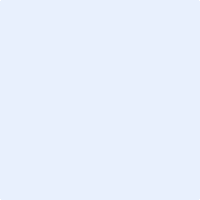 